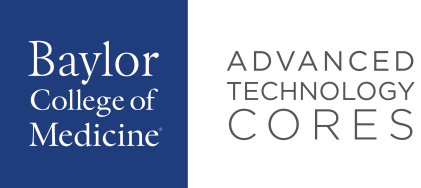 Terms and ConditionsCore facility operations are supported by extra-mural grants (i.e. NIH, CPRIT & foundations) and institutional resources enabling substantial subsidization of charge-back rates such that users on average pay less than half the cost of services provided. Continued grant and institutional funding is highly dependent on documentation of core support of publications by its users.Acknowledgement of Cores in Publications. Publications containing assay results, data, images or products generated by the core require citation in the acknowledgment section of the paper to include the core name, core personnel and any grants that directly support core operations. Core specific information is below:Co-authorship. In addition to acknowledgements required of all publications, when the core provides significant intellectual input for a project, the Principal Investigator who used the core is expected to seek input from the Core Director(s) on preparation of manuscripts and to negotiate, at that time, co- authorship for key contributing core personnel. Criteria for co-authorship on publications will follow the established BCM policy that states:“An Author is one who has met each of the following three criteria:made a substantial contribution to the conception and design of the project, acquisition of data, the analysis and interpretation of the data, or other substantial scholarly effort such as generation of figures or tables;participated in drafting and/or revising the Publication critically for important intellectual content; andapproved the final version to be published.See link for more details on BCM policy. (https://intouch.bcm.edu/sites/faculty-affairs/SitePageModern/2962/faculty-handbook)I acknowledge and accept the terms and conditions:Printed name of Principal Investigator:Signature of Principal InvestigatorDate: